申请表填写规范学习成绩（90%）精确到四位小数，四舍五入。科研竞赛（8%）个人赛按“竞赛名称（计分）”的格式，团队比赛按“竞赛名称（队长或成员，计分）”的格式填写。社会活动（2%）分为文体竞赛与社会实践、荣誉称号、社会职务三部分填写，填写格式同上。最后总分精确到三位小数，四舍五入。表格填写示例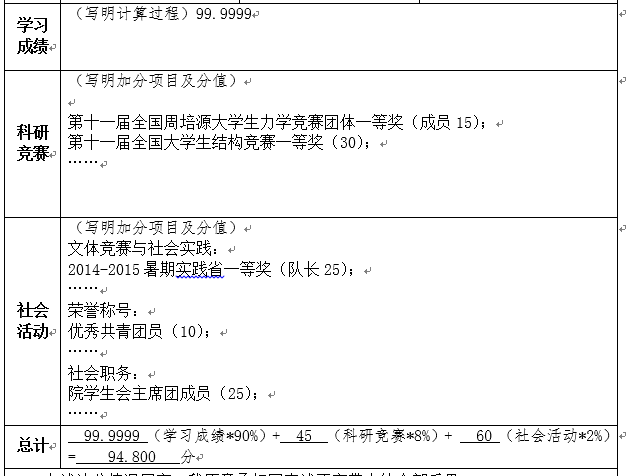 材料提交要求所有材料必须提交原件和一份复印件；团队比赛只有一份证书的可以只由一人提交原件，其他成员只需提交复印件，但在复印件左上角注明原件在何处。对于名单类的材料，提交首页和附有自己名字的那一页，如有加盖公章的一页也需附上。对于证明材料需要有相关老师签字或者相关部门盖章。例如科研中期证明，证明材料上需要有指导老师签字或本科生院盖章。所有材料按照申请表上填写顺序整理好，复印件装订为一份，原件整理为一份，所有材料放在一个文件夹（申请表放在最上面）中提交。武汉大学土木建筑工程学院推免申请表武汉大学土木建筑工程学院制姓名学  号性别申报类别（学硕、专硕）出生年月政治面貌专业CET6有无不及格重修现象有无不及格重修现象学习成绩（写明计算过程）（写明计算过程）（写明计算过程）（写明计算过程）（写明计算过程）（写明计算过程）（写明计算过程）科研竞赛（写明加分项目及分值）（写明加分项目及分值）（写明加分项目及分值）（写明加分项目及分值）（写明加分项目及分值）（写明加分项目及分值）（写明加分项目及分值）社会活动（写明加分项目及分值）（写明加分项目及分值）（写明加分项目及分值）（写明加分项目及分值）（写明加分项目及分值）（写明加分项目及分值）（写明加分项目及分值）总计    （学习成绩*90%）+     （科研竞赛*8%）+     （社会活动*2%）=      分    （学习成绩*90%）+     （科研竞赛*8%）+     （社会活动*2%）=      分    （学习成绩*90%）+     （科研竞赛*8%）+     （社会活动*2%）=      分    （学习成绩*90%）+     （科研竞赛*8%）+     （社会活动*2%）=      分    （学习成绩*90%）+     （科研竞赛*8%）+     （社会活动*2%）=      分    （学习成绩*90%）+     （科研竞赛*8%）+     （社会活动*2%）=      分    （学习成绩*90%）+     （科研竞赛*8%）+     （社会活动*2%）=      分上述计分情况属实，我愿意承担因表述不实带来的全部后果。                                      申请人签名：年    月    日上述计分情况属实，我愿意承担因表述不实带来的全部后果。                                      申请人签名：年    月    日上述计分情况属实，我愿意承担因表述不实带来的全部后果。                                      申请人签名：年    月    日上述计分情况属实，我愿意承担因表述不实带来的全部后果。                                      申请人签名：年    月    日上述计分情况属实，我愿意承担因表述不实带来的全部后果。                                      申请人签名：年    月    日上述计分情况属实，我愿意承担因表述不实带来的全部后果。                                      申请人签名：年    月    日上述计分情况属实，我愿意承担因表述不实带来的全部后果。                                      申请人签名：年    月    日上述计分情况属实，我愿意承担因表述不实带来的全部后果。                                      申请人签名：年    月    日班级测评小组审核意见（是否属实，如不属实，注明实际得分）                           负责人签名：                                                 年    月    日（是否属实，如不属实，注明实际得分）                           负责人签名：                                                 年    月    日（是否属实，如不属实，注明实际得分）                           负责人签名：                                                 年    月    日（是否属实，如不属实，注明实际得分）                           负责人签名：                                                 年    月    日（是否属实，如不属实，注明实际得分）                           负责人签名：                                                 年    月    日（是否属实，如不属实，注明实际得分）                           负责人签名：                                                 年    月    日（是否属实，如不属实，注明实际得分）                           负责人签名：                                                 年    月    日